Рассмотрев обращение общества с ограниченной ответственностью "ЭкоЖилСтрой", в целях соблюдения права человека на благоприятные условия жизнедеятельности, прав и законных интересов правообладателей земельных участков и объектов капитального строительства, в соответствии со статьей 46 Градостроительного кодекса Российской Федерации, Федеральным законом от 6 октября 2003 года № 131-ФЗ "Об общих принципах организации местного самоуправления в Российской Федерации", Порядком организации и проведения публичных слушаний по вопросам местного значения города Костромы, Правилами землепользования и застройки города Костромы, руководствуясь статьями 20, 37 и 56 Устава города Костромы,ПОСТАНОВЛЯЮ:1. Назначить публичные слушания по проекту планировки территории, ограниченной улицами Козуева, Коммунаров, Ткачей, в форме слушаний по проекту муниципального правового акта в Администрации города Костромы с участием представителей общественности города Костромы.2. Установить границы территории, в пределах которых проводятся публичные слушания, согласно приложению 1 к настоящему постановлению.3. Определить органом, ответственным за подготовку и проведение публичных слушаний по проекту планировки территории, ограниченной улицами Козуева, Коммунаров, Ткачей, – Комиссию по рассмотрению документации по планировке территории города Костромы.4. Назначить проведение публичных слушаний на 11 октября 2016 года в период с 16.00 до 18.00 часов по адресу: город Кострома, площадь Конституции, дом 2, 5 этаж, актовый зал.5. Утвердить прилагаемую повестку публичных слушаний по проекту планировки территории, ограниченной улицами Козуева, Коммунаров, Ткачей (приложение 2).6. В срок до 24 сентября 2016 года опубликовать в порядке, установленном для официального опубликования муниципальных правовых актов города Костромы, иной официальной информации, и разместить на официальном сайте Думы города Костромы в информационно-телекоммуникационной сети "Интернет": 1) настоящее постановление;2) информационное сообщение о проведении публичных слушаний;3) материалы проекта планировки территории.7. Настоящее постановление вступает в силу со дня его официального опубликования.Глава города Костромы Ю. В. Журин
"___" _________ 2016 годаПриложение 1к постановлению Главы города Костромы от 21 сентября 2016 года № 82Границы территории, в пределах которых проводятся публичные слушания по проекту планировки территории, ограниченной улицами Козуева, Коммунаров, Ткачей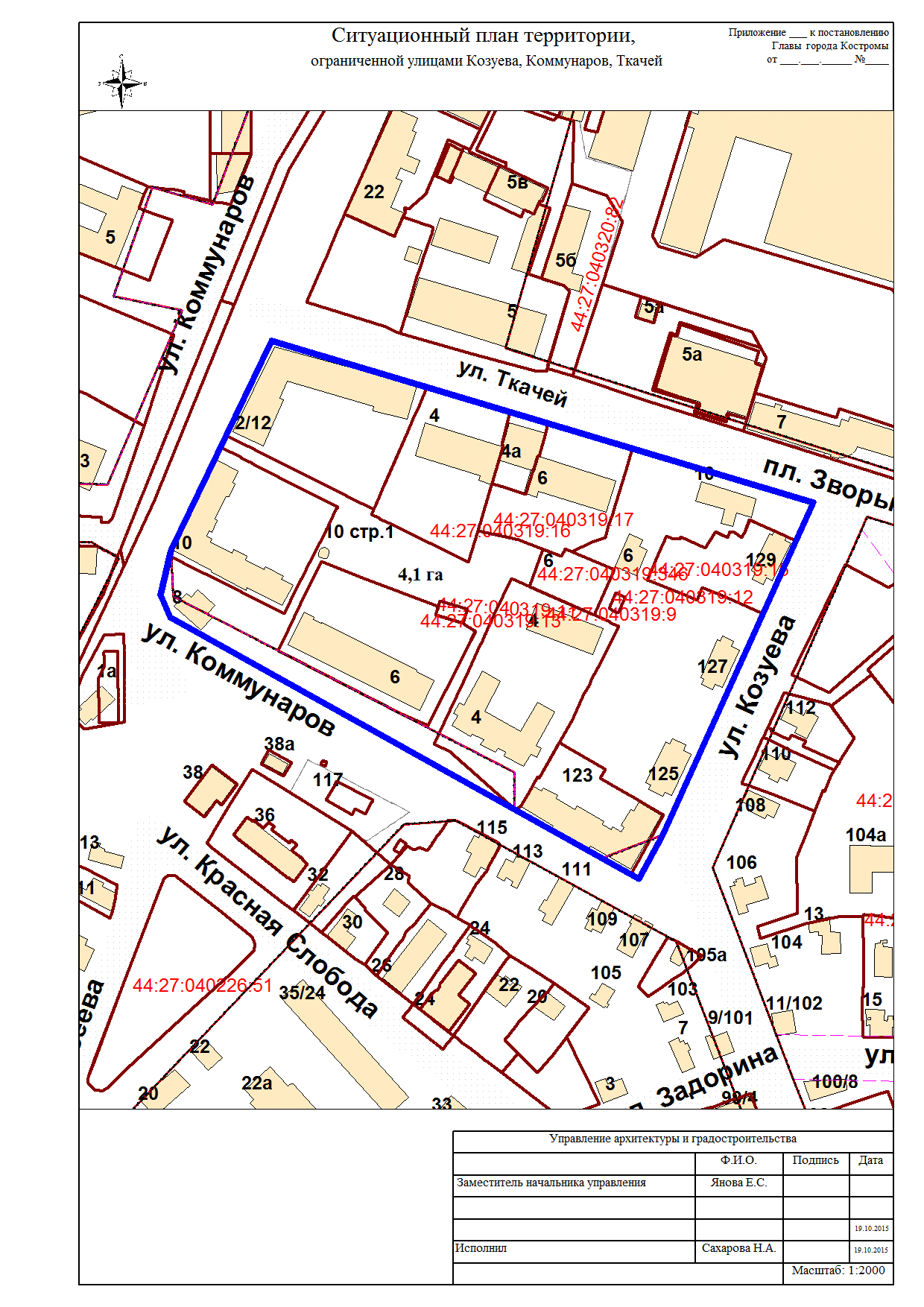 Приложение 2к постановлению Главы города Костромы от 21 сентября 2016 года № 82Повесткапубличных слушаний по проекту планировки территории, ограниченной улицами Козуева, Коммунаров, Ткачей1. Вступительное слово председательствующего    					 – 5 мин.Болоховец Олег Валерьевич – председатель Комиссии по рассмотрению документации по планировке территории города Костромы Афанасьев Александр Петрович – заместитель председательствующего, начальник Управления архитектуры и градостроительства Администрации города Костромы, главный архитектор города Костромы 							 2. Основной доклад по проекту планировки территории, ограниченной улицами Козуева, Коммунаров, ТкачейМаксимцев Владимир Викторович – главный архитектор проекта ООО "СК     Партнер"											– 15 мин.                      3.  Вопросы к выступившим (в письменной, устной форме) 			– 25 мин.4. Выступление представителей общественности города Костромы 		– 30 мин.5. Выступления участников публичных слушаний в порядке поступления заявок на выступление 											– 30 мин. 6. Подведение итогов публичных слушаний и оглашение проекта заключения.Афанасьев Александр Петрович – начальник Управления архитектуры и градостроительства Администрации города Костромы, главный архитектор города Костромы 												– 10 мин.7. Заключительное слово председательствующего 					Болоховец Олег Валерьевич – председатель Комиссии по рассмотрению документации по планировке территории города Костромы 					– 5 мин.21 сентября 2016 года№82О назначении публичных слушаний по проекту планировки территории, ограниченной улицами Козуева, Коммунаров, Ткачей16.00 – 18.0011 октября 2016 года